特定非営利活動法人　らんぐ・ざーむ　令和4年度事業計画（案）令和4年4月1日　から　令和6年3月31日まで　　今もなお全国で取り上げられている少子化問題は人口減少の一つの要因に挙げられ、浜田市(島根県内)に於いても高齢化が進み継続的に深刻な問題になっているのは変わらない。　　当法人も平成15年設立し18年、平成19年に「らんぐ交流館」を開設し若者の居場所と少子化問題に継続的に取り組み現在までに64組ご結婚されました。　　　　しかし、ここ数年、新型コロナ感染拡大ウイルスの影響もありイベントにも影響が出た。昨年度は、委託事業は受けず法人独自の企画を試みるが、蔓延防止、自粛等で止む無く断念してきた。　〇今年度の主な活動について対象者・家族の個別相談を中心に行う。（予約制）当事者を対象に結婚意識向上へ繋がるセミナー等企画開催をする。公的機関の役割・法人（民間だからできること）の役割を設立以来18年間少子化問題に取り組んでいる経験から今年度も当事者の声を聴き求められている支援内容等提案をしていく。特定非営利活動法人　らんぐ・ざーむ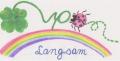 